ŠTO JEZIČNA RAZNOLIKOST U EUROPI ZNAČI ZA VAS? – NATJECANJE U PISANJU SASTAVAKako bi obilježili Europski dan jezika 2014., Europski informacijski centar Slavonski Brod u suradnji s Europskim domom Slavonski Brod, Brodsko-posavskom županijom, radijskom kućom Soundset Brod i Pučkim otvorenim učilištem Libar, organizira natjecanje u pisanju sastava za učenike osnovnih i srednjih škola s područja Brodsko-posavske županije. 
Želimo znati mišljenje mladih o:Jezična raznolikost u Europi – izvor ograničenja ili izvor bogatstva?¸Kako jezici maloga govornoga područja, kakav je i hrvatski jezik, mogu opstati u procesima globalizacije i jezične dominacije jezika velikoga govornoga područja? Smatrate li višejezičnost kulturnim bogatstvom koje može obogatiti sve koji žive u takvome okružju?Učenici će imati prilike osvojiti besplatno pohađanje jednog modula tečaja stranog jezika po izboru pobjednika, sudjelovanje na međunarodnim seminarima za mlade i druge zanimljive nagrade.Nastavnike molimo da potaknu učenike na kreativnost koja će biti nagrađena vrijednim nagradama. Mišljenje o jednom ili sva tri pitanja mogu izraziti u obliku sastava (najviše 700 riječi).Uvjeti sudjelovanja:Na natjecanju mogu sudjelovati svi učenici osnovnih i srednjih škola s područja Brodsko-posavske županije u dobi od 12 do 18 godina.Prijava i sastav mogu biti poslani na hrvatskom ili na bilo kojem službenom jeziku Europske unije.Tekstovi  moraju  jasno biti povezani s temom  natjecanja.Pravila prijave:Natjecanje je podijeljeno u dvije dobne skupine: od 12 do 15 godina i od 16 do 18 godina.Svaki učenik može poslati samo jedan rad – sastav od 700 riječi (uključujući naziv, naslov i podnaslove).Svakom prijavljenom sastavu valja priložiti naslovnu stranicu sa sljedećim podacima: ime i prezime učenika, adresa, broj telefona i adresa e-pošte škole, kao i naslov sastava te ukupan broj riječi. Naslovna stranica se ne ubraja u ukupan broj riječi sastava.Sastav pisan na papiru mora biti ispisan na računalu (Microsoft Word Dokument).Kada i kako poslati svoj rad?:Učenici svoje radove mogu prijaviti putem e-mail adrese europedirect@usrcu.eu (Microsoft Wordov Dokument kao privitak) ili na adresu Europskog informacijskog centra Slavonski Brod, Antuna Barca 30, 35000 Slavonski Brod do 20. rujna 2014.Objave rezultata natječaja:Sudionici natječaja će na vrijeme biti obaviješteni o rezultatima natječaja –najkasnije do 24. rujna 2014.U suradnji s Brodsko-posavskom županijom EDIC Slavonski Brod će organizirati svečano uručenje nagrada učenicima za najbolje sastave.Nagrađeni radovi će biti objavljeni na stranicama EDIC-a Slavonski Brod i putem radijske kuće Soundset Brod.Europski informacijski centar Slavonski Brod, e-mail: europedirect@usrcu.eu,f: + 385 35 265 189, t: + 385 35 415 190, mob.: + 385 99 555 1115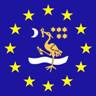 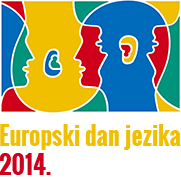 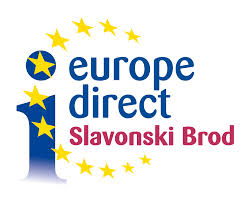 